АДМИНИСТРАЦИЯКРАСНОКАМСКОГО МУНИЦИПАЛЬНОГО РАЙОНАПЕРМСКОГО КРАЯПОСТАНОВЛЕНИЕ22.12.2016                                                                                                           № 896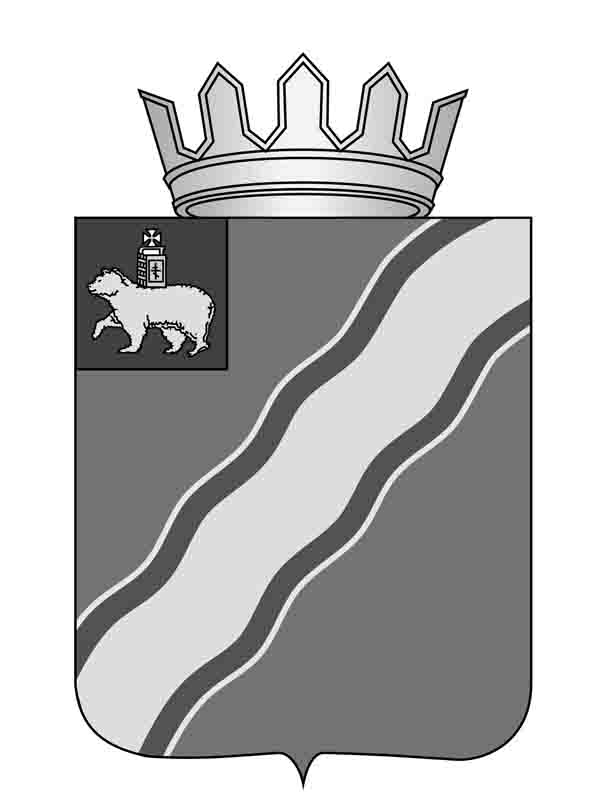 О подготовке проекта решенияЗемского Собрания Краснокамскогомуниципального района «О внесении изменений в Правила землепользованияи застройки Майского сельского поселения, утвержденные решением Совета депутатов Майского сельского поселения Краснокамского муниципального района от 29 августа 2012г. № 48  «Об утверждении правил землепользования и застройки Майского сельского поселения»В соответствии со статьями 30-33Градостроительного кодекса Российской Федерации, частью 3 статьи 14 Федерального закона от 06 октября 2003 г. № 131-ФЗ «Об общих принципах организации местного самоуправления в Российской Федерации», подпунктом 46 статьи 8 Устава Краснокамского муниципального района, Правилами землепользования и застройки Майского сельского поселения, утвержденными решением Совета депутатов Майского сельского поселения Краснокамского муниципального района от 29 августа 2012г. № 48 «Об утверждении правил землепользования и застройки Майского сельского поселения», заключением комиссии по землепользованию и застройке Краснокамского муниципального района от 08 ноября 2016г. № 6, заявлением ООО «Труженик» администрация Краснокамского муниципального районаПОСТАНОВЛЯЕТ:1.  Комитету имущественных отношений и территориального планирования администрации Краснокамского муниципального района (председатель В.В.Трусов) обеспечить подготовку проекта решения Земского Собрания Краснокамского муниципального района «О внесении изменений в Правила землепользования и застройки Майского сельского поселения, утвержденные решением Совета депутатов Майского сельского поселения Краснокамского муниципального района от 29 августа 2012г. № 48 «Об утверждении правил землепользования и застройки Майского сельского поселения».2. Установить срок проведения работ по подготовке проекта решения Земского Собрания Краснокамского муниципального района «О внесении изменений в Правила землепользования и застройки Майского сельского поселения, утвержденные решением Совета депутатов Майского сельского поселения Краснокамского муниципального района от 29 августа 2012г. № 48 «Об утверждении правил землепользования и застройки Майского сельского поселения» - 1 месяц со дня опубликования.3. Постановление подлежит опубликованию в специальном выпуске «Официальные материалы органов местного самоуправления Краснокамского муниципального района» газеты «Краснокамская звезда» и размещению на официальном сайте администрации Краснокамского муниципального района www.krasnokamskiy.com.4. Контроль за исполнением данного постановления возложить на заместителя главы Краснокамского муниципального района по развитию территорий А.В. Максимчука.Глава Краснокамскогомуниципального района -глава администрации Краснокамскогомуниципального района                                                           Ю.Ю. КрестьянниковИсп. Гумарова С.М., 43841